							               03.08.2020    259-01-03-342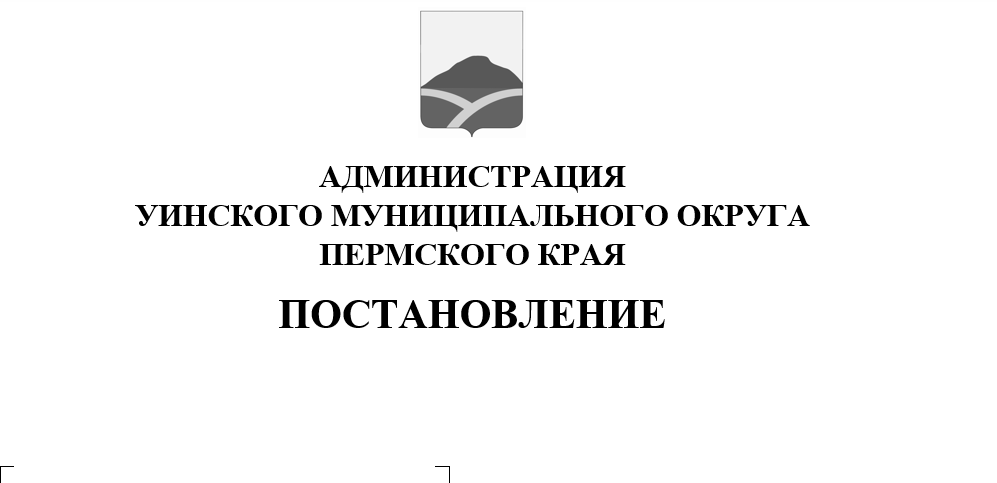 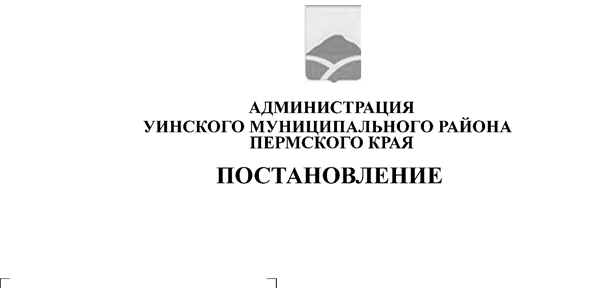 В соответствии со статьей 23, главой V. 7 кодекса Российской Федерации, статьей 3.3, частью 4 статьи 3.6 Федерального закона Российской Федерации от 25.10.2001 № 137 – ФЗ «О введении в действие Земельного кодекса Российской Федерации», Постановлением Правительства Российской Федерации от 24.02.2009 № 160 «О порядке установления охранных зон объектов электросетевого хозяйства и особых условий использования земельных участков, расположенных в границах таких зон», рассмотрев ходатайство об установлении публичного сервитута ОАО «Межрегиональная распределительная сетевая компания Урала» от 18.06.2020, учитывая отсутствие заявлений иных правообладателей земельных участков в период публикации сообщения о возможном установлении публичного сервитута от 02.07.2020 № 2/2020, администрация Уинского муниципального округа Пермского краяПОСТАНОВЛЯЕТ:1. Утвердить  границы публичного сервитута, согласно схеме расположения границ публичного сервитута:на часть земельного участка с кадастровым номером 59:36:0000000:108; на часть земельного участка с кадастровым номером 59:36:0000000:459;на часть земельного участка с кадастровым номером 59:36:0000000:460; на часть земельного участка с кадастровым номером 59:36:0000000:1947; на часть земельного участка с кадастровым номером 59:36:0430011:4; на часть земельного участка с кадастровым номером 59:36:0430022:1; на часть земельного участка с кадастровым номером 59:36:0430025:5;на часть земельного участка с кадастровым номером 59:36:0730001:248; на часть земельного участка с кадастровым номером 59:36:0730001:541; на часть земельного участка с кадастровым номером 59:36:0730001:542; на часть земельного участка с кадастровым номером 59:36:0730001:559; на часть земельного участка с кадастровым номером 59:36:0730001:702; на часть земельного участка с кадастровым номером 59:36:0760001:1; на часть земельного участка с кадастровым номером 59:36:0760001:1008; на часть земельного участка с кадастровым номером 59:36:0760001:1009; на часть земельного участка с кадастровым номером 59:36:0760001:1013; на часть земельного участка с кадастровым номером 59:36:0760001:1050; на часть земельного участка с кадастровым номером 59:36:0760001:1213; на часть земельного участка с кадастровым номером 59:36:0760001:219; на часть земельного участка с кадастровым номером 59:36:0430023:8; на часть земельного участка с кадастровым номером 59:36:0770001:238.2.Установить публичный сервитут на основании ходатайства ОАО «Межрегиональная распределительная сетевая компания Урала» (г.Екатеринбург, ул. Мамина-Сибиряка, д. 140, ИНН 6671163413, ОГРН 105660400970):на часть земельного участка с кадастровым номером 59:36:0000000:108; на часть земельного участка с кадастровым номером 59:36:0000000:459;на часть земельного участка с кадастровым номером 59:36:0000000:460; на часть земельного участка с кадастровым номером 59:36:0000000:1947; на часть земельного участка с кадастровым номером 59:36:0430011:4; на часть земельного участка с кадастровым номером 59:36:0430022:1; на часть земельного участка с кадастровым номером 59:36:0430025:5;на часть земельного участка с кадастровым номером 59:36:0730001:248; на часть земельного участка с кадастровым номером 59:36:0730001:541; на часть земельного участка с кадастровым номером 59:36:0730001:542; на часть земельного участка с кадастровым номером 59:36:0730001:559; на часть земельного участка с кадастровым номером 59:36:0730001:702; на часть земельного участка с кадастровым номером 59:36:0760001:1; на часть земельного участка с кадастровым номером 59:36:0760001:1008; на часть земельного участка с кадастровым номером 59:36:0760001:1009; на часть земельного участка с кадастровым номером 59:36:0760001:1013; на часть земельного участка с кадастровым номером 59:36:0760001:1050; на часть земельного участка с кадастровым номером 59:36:0760001:1213; на часть земельного участка с кадастровым номером 59:36:0760001:219; на часть земельного участка с кадастровым номером 59:36:0430023:8; на часть земельного участка с кадастровым номером 59:36:0770001:238, в целях эксплуатации существующего линейного объекта ОАО «МРСК Урала»: ВЛ-10 кВ фид.№5 п.с. Суда, входящего в состав электросетевого комплекса (ЭСК) «Суда», сроком на 49 лет.3. Плата за публичный сервитут не устанавливается.4. ОАО «Межрегиональная распределительная сетевая компания Урала» вправе:4.1. Приступить к осуществлению публичного сервитута:на часть земельного участка с кадастровым номером 59:36:0000000:108; на часть земельного участка с кадастровым номером 59:36:0000000:459;на часть земельного участка с кадастровым номером 59:36:0000000:460; на часть земельного участка с кадастровым номером 59:36:0000000:1947; на часть земельного участка с кадастровым номером 59:36:0430011:4; на часть земельного участка с кадастровым номером 59:36:0430022:1; на часть земельного участка с кадастровым номером 59:36:0430025:5;на часть земельного участка с кадастровым номером 59:36:0730001:248; на часть земельного участка с кадастровым номером 59:36:0730001:541; на часть земельного участка с кадастровым номером 59:36:0730001:542; на часть земельного участка с кадастровым номером 59:36:0730001:559; на часть земельного участка с кадастровым номером 59:36:0730001:702; на часть земельного участка с кадастровым номером 59:36:0760001:1; на часть земельного участка с кадастровым номером 59:36:0760001:1008; на часть земельного участка с кадастровым номером 59:36:0760001:1009; на часть земельного участка с кадастровым номером 59:36:0760001:1013; на часть земельного участка с кадастровым номером 59:36:0760001:1050; на часть земельного участка с кадастровым номером 59:36:0760001:1213; на часть земельного участка с кадастровым номером 59:36:0760001:219; на часть земельного участка с кадастровым номером 59:36:0430023:8; на часть земельного участка с кадастровым номером 59:36:0770001:238, согласно схеме расположения границ публичного сервитута, со дня внесения сведений о нем в Единый государственный реестр недвижимости;4.2. В установленных границах публичного сервитута осуществлять, в соответствии с требованиями законодательства Российской Федерации, деятельность, для обеспечения которой установлен публичный сервитут.4.3. До окончания срока публичного сервитута обратиться с ходатайством об установлении публичного сервитута на новый срок.5. ОАО «Межрегиональная распределительная сетевая компания Урала» в установленном законом порядке после прекращения действия публичного сервитута привести:на часть земельного участка с кадастровым номером 59:36:0000000:108; на часть земельного участка с кадастровым номером 59:36:0000000:459;на часть земельного участка с кадастровым номером 59:36:0000000:460; на часть земельного участка с кадастровым номером 59:36:0000000:1947; на часть земельного участка с кадастровым номером 59:36:0430011:4; на часть земельного участка с кадастровым номером 59:36:0430022:1; на часть земельного участка с кадастровым номером 59:36:0430025:5;на часть земельного участка с кадастровым номером 59:36:0730001:248; на часть земельного участка с кадастровым номером 59:36:0730001:541; на часть земельного участка с кадастровым номером 59:36:0730001:542; на часть земельного участка с кадастровым номером 59:36:0730001:559; на часть земельного участка с кадастровым номером 59:36:0730001:702; на часть земельного участка с кадастровым номером 59:36:0760001:1; на часть земельного участка с кадастровым номером 59:36:0760001:1008; на часть земельного участка с кадастровым номером 59:36:0760001:1009; на часть земельного участка с кадастровым номером 59:36:0760001:1013; на часть земельного участка с кадастровым номером 59:36:0760001:1050; на часть земельного участка с кадастровым номером 59:36:0760001:1213; на часть земельного участка с кадастровым номером 59:36:0760001:219; на часть земельного участка с кадастровым номером 59:36:0430023:8; на часть земельного участка с кадастровым номером 59:36:0770001:238, согласно схеме расположения границ публичного сервитута, обремененных публичным сервитутом, в состояние, пригодное для их использования в соответствии с видом разрешенного использования.6. Управлению имущественных и земельных отношений администрации Уинского муниципального округа в установленном законом порядке обеспечить:6.1. Направление копии настоящего постановления в федеральный орган исполнительной власти, уполномоченный Правительством Российской Федерации на осуществление государственного кадастрового учета, государственной регистрации прав, ведение Единого государственного реестра недвижимости и предоставление сведений, содержащихся в Едином государственном реестре недвижимости.6.2. Направление копии настоящего постановления правообладателям земельных участков с кадастровыми номерами  59:36:0000000:108, 59:36:0000000:459,59:36:0000000:460, 59:36:0000000:1947, 59:36:0430011:4, 59:36:0430022:1, 59:36:0430025:5, 59:36:0730001:248, 59:36:0730001:541, 59:36:0730001:542, 59:36:0730001:559, 59:36:0730001:702, 59:36:0760001:1, 59:36:0760001:1008, 59:36:0760001:1009, 59:36:0760001:1013, 59:36:0760001:1050, 59:36:0760001:1213, 59:36:0760001:219, 59:36:0430023:8, 59:36:0770001:238.6.3. Направление копии настоящего постановления, сведений о лицах, являющихся правообладателями земельных участков с кадастровыми номерами 59:36:0000000:108, 59:36:0000000:459,59:36:0000000:460, 59:36:0000000:1947, 59:36:0430011:4, 59:36:0430022:1, 59:36:0430025:5, 59:36:0730001:248, 59:36:0730001:541, 59:36:0730001:542, 59:36:0730001:559, 59:36:0730001:702, 59:36:0760001:1, 59:36:0760001:1008, 59:36:0760001:1009, 59:36:0760001:1013, 59:36:0760001:1050, 59:36:0760001:1213, 59:36:0760001:219, 59:36:0430023:8, 59:36:0770001:238 заявителю.7. Настоящее постановление вступает в силу со дня обнародования и подлежит размещению на официальном сайте администрации Уинского муниципального округа в сети «Интернет».        8.  Контроль над исполнением постановления возложить на начальника управления имущественных и земельных отношений администрации Уинского муниципального округа Зацепурина Ю.В.Глава муниципального округа –глава администрации Уинскогомуниципального округа                                                             А.Н. Зелёнкин